Демоверсияконтрольной работыпо предметам учебного плана ООП СООДемонстрационный вариантконтрольной работыпо математике11 классПромежуточная аттестация по предмету математика 11 класс1. Цель – выявление уровня освоения предметных образовательных результатов в соответствии с требованиями стандарта. Критерии оцениванияВАРИАНТ 1.Часть 1.Найдите значение выражения: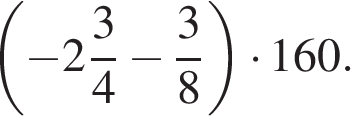 Решите уравнение .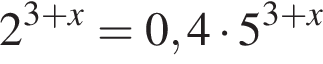 В правильной треугольной пирамиде SABC точка M – середина ребра AB, S – вершина. Известно, что BC = 3, а площадь боковой поверхности пирамиды равна 45. Найдите длину отрезка SM.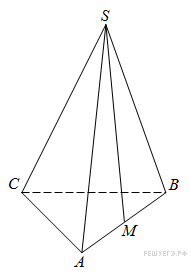 Объем конуса равен 16. Через середину высоты параллельно основанию конуса проведено сечение, которое является основанием меньшего конуса с той же вершиной. Найдите объем меньшего конуса.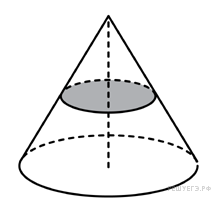 Найдите хорду, на которую опирается угол 120°, вписанный в окружность радиуса 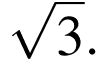 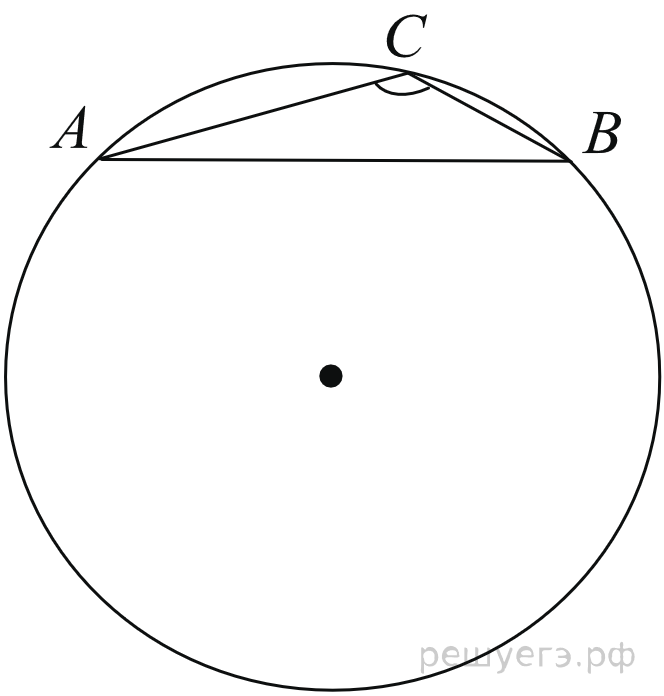 На рисунке изображен график производной функции f(x), определенной на интервале (−10; 2). Найдите количество точек, в которых касательная к графику функции f(x) параллельна прямой y = −2x − 11 или совпадает с ней.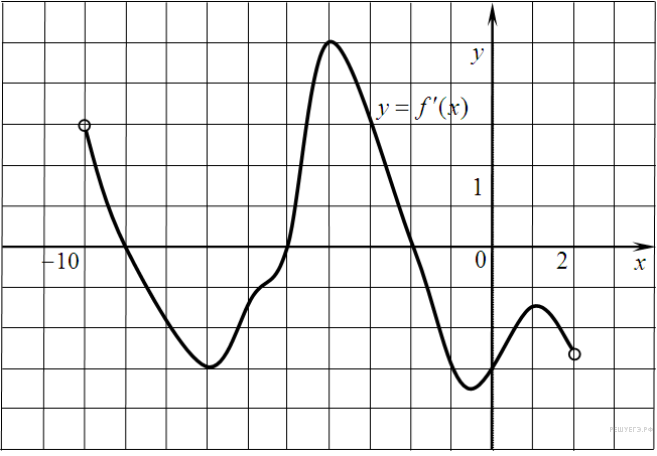 На рисунке изображён график функции y = F(x) — одной из первообразных функции f(x), определённой на интервале (−3; 5). Найдите количество решений уравнения f(x)=0 на отрезке [−2; 4].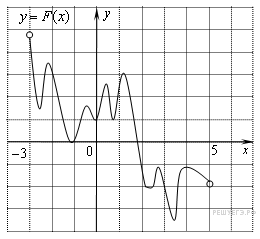 На клавиатуре телефона 10 цифр, от 0 до 9. Какова вероятность того, что случайно нажатая цифра будет чётной?Часть 2.9. Найдите наибольшее значение функции    на отрезке  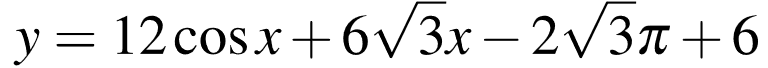 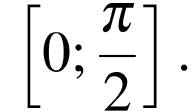 10. а) Решите уравнение  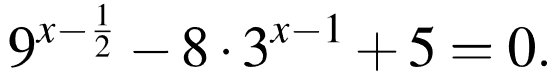 б) Найдите все корни этого уравнения, принадлежащие промежутку 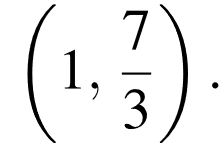 11.  Решите неравенство: 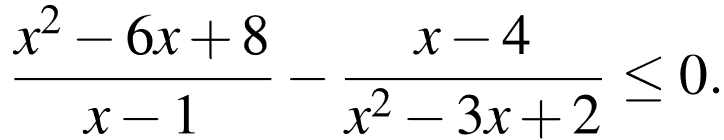 ВАРИАНТ 2.Часть 1.Найдите значение выражения: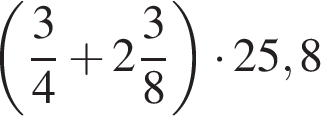 Решите уравнение .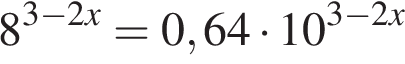 В правильной треугольной пирамиде SABC точка L — середина ребра AC, S — вершина. Известно, что BC = 6, а SL = 5. Найдите площадь боковой поверхности пирамиды.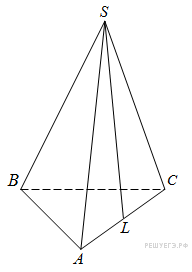 В цилиндрический сосуд налили 2000 воды. Уровень воды при этом достигает высоты 12 см. В жидкость полностью погрузили деталь. При этом уровень жидкости в сосуде поднялся на 9 см. Чему равен объем детали? Ответ выразите в .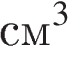 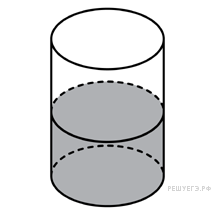 Основания равнобедренной трапеции равны 51 и 65. Боковые стороны равны 25. Найдите синус острого угла трапеции.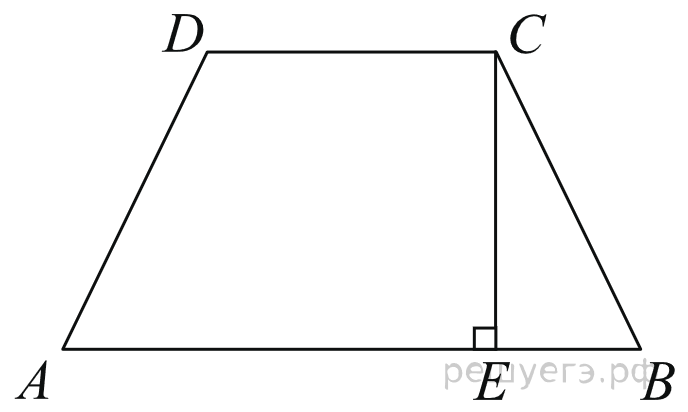 На рисунке изображен график функции y = f(x), определенной на интервале (−3; 9). Найдите количество точек, в которых касательная к графику функции параллельна прямой y = 12 или совпадает с ней. 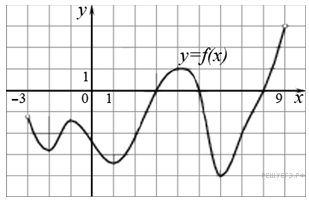 На рисунке изображён график некоторой функции (два луча с общей начальной точкой). Пользуясь рисунком, вычислите F(8) − F(2), где F(x) — одна из первообразных функции f(x).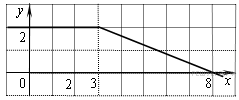 Из множества натуральных чисел от 10 до 19 наудачу выбирают одно число. Какова вероятность того, что оно делится на 3? Часть 2.9. Найдите наименьшее значение функции      на отрезке   .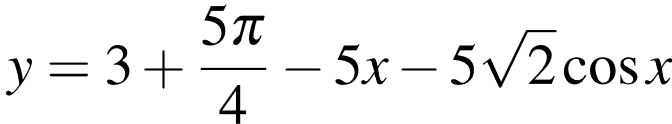 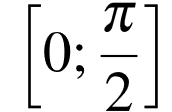 10.  а) Решите уравнение 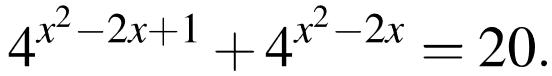 б) Найдите все корни этого уравнения, принадлежащие отрезку 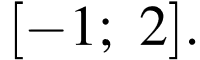 11.  Решите неравенство: 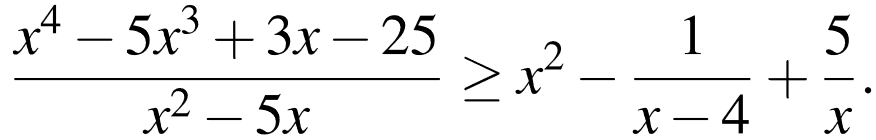 Отметка по пятибалльной шкале«2»«3»«4»«5»Первичные баллы0–45– 78–1112–14